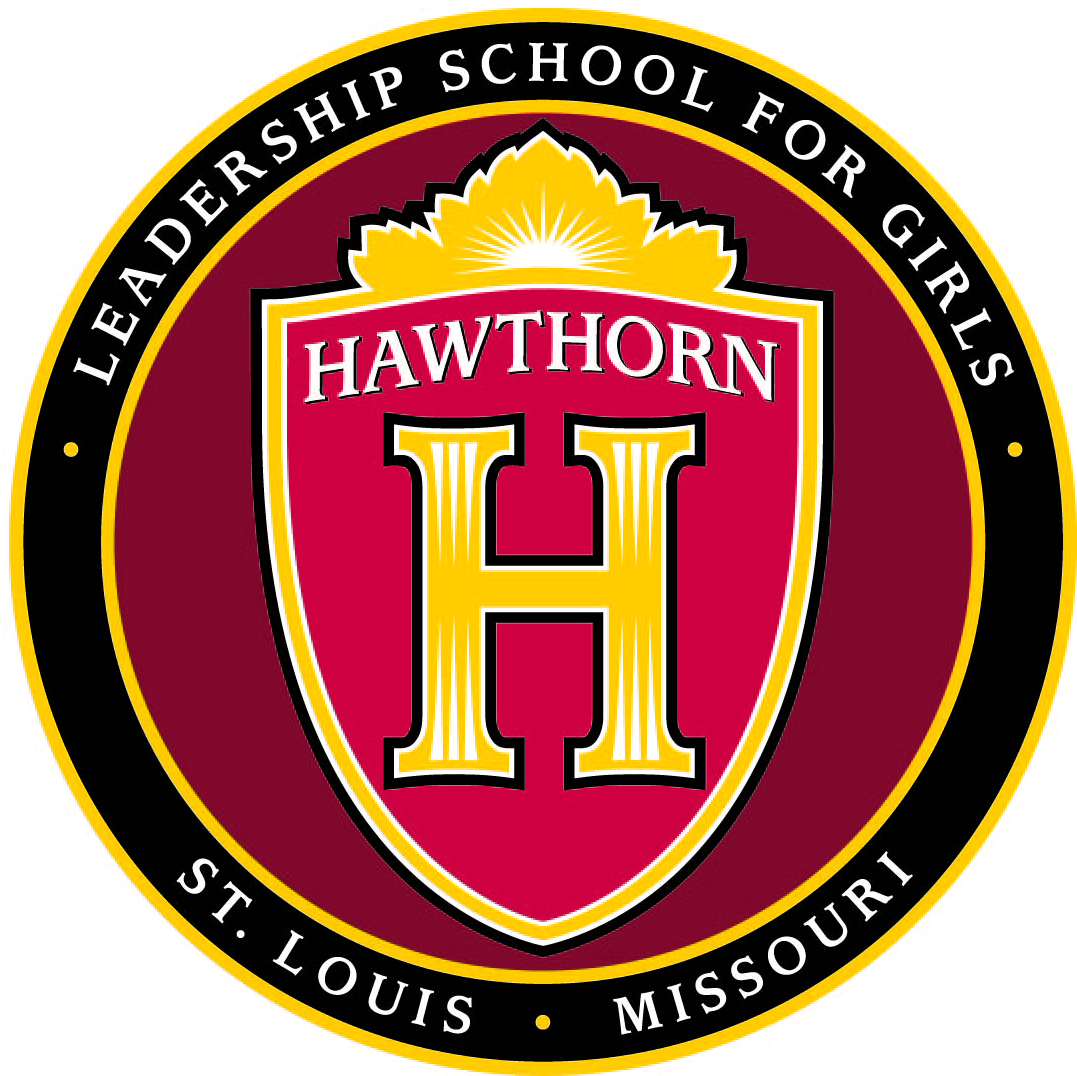 Hawthorn Board of Directors MeetingTuesday, February 17, 2015           5:00 – 7:00 p.m.Washington University Life Science Building Room 311Approval of minutes from January 13 Board MeetingVector Communications presentation – board training on key messages conducted by Courtney Mueller.  Update on media coverage.Principal’s Report (presented by Mary in Robyn’s absence)Student recruitmentFaculty recruitmentBoard Approval of policy regarding hiring and termination of employeesUpdate/Request for Board approval for professional servicesLegalFinancial Budget and FinanceYear to date financialsBudgeting process for 2015/16Building and GroundsRenovationsScopeTimelineBudgetScience LabsFurniture updateIn-kind donationsMacaroni Grill kitchen and cafeteria purchasesSecurity and emergency preparedness plan (Request for Board approval for CCTV)DevelopmentGrants and giftsSaigh FoundationEnergizerIndividualsNAP and YOP tax creditsApril 18 fundraiserCommittee on TrusteesFinancial disclosure renewal Background checksConflict of Interest policy renewalBusiness and Operations ManagerStatus of searchConsulting servicesClosed session to consider hiring recommendation and new board member recommendation.  (Requires roll call vote to close session.)Future Meeting Dates:  March 17 (?) – should we change it to March 3 or 10?, April 7, May 5, June 2